ESCOLAS EDUCACIONAIS DO NGC, Inc. 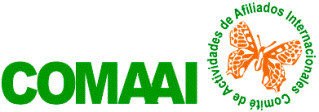 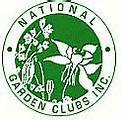 FORMULARIO #4-IA-EE-RM- PDLISTA DE PRESENÇA DE UM EVENTO DE RENOVAÇÃO MULTIPLAROSTER OF CONSULTANTS AND MASTER CONSULTANTS REFRESHING AT EVENTMARQUE COM UM (X) A ESCOLA/S QUE SE CREDDENCIA  Horticultura GS      Escola de Paisagismo LDS     Escola do Meio Ambiente ES          Evento Presencial  Evento DigitalLOCAL/Location                                       DATA: INDIQUE STATUS DO CONSULTOR (C) OU CONSULTOR MESTRE (CM)ASSINATURA DA DIRETORA LOCAL/Local Chairman DATA        PA IA 2020     NICCCMAdicione o NIC ao nome do Consultor.Lista: alfabética, sobrenome e nome.1.2.3.4.5.6.7.8.9.10.11.12.13.14.15.16.17.18.